PRSSA Kent Diversity, Equity, Inclusion and Belonging Coordinator ApplicationCompleted applications should be e-mailed to current PRSSA Kent President Maddie Goerl at mgoerl@kent.edu no later than Monday, April 10th at 11:59 p.m.Diversity, Equity, Inclusion, and Belonging CoordinatorThe duties of the Diversity, Equity, Inclusion, and Belonging Coordinator shall include, but not be limited to: Attend any leadership seminars or caucus that may reflect on the betterment of the Chapter; host a DEI&B event/workshop every semester; build relationships with relevant student organizations and departments on campus; write about diversity-related topics for the blog; create social media highlight reels and posts containing the diversity statement and other content; spotlight diverse professionals and how they navigate the workplace on our social media; point of contact for any grievances or ideas from members or public relations students; make sure the entire board is incorporating DEI&B in decisions; create a safe space for students to have an open discussion about DEI&B; provide guidance on how to celebrate diversity. Monitor and promote DEI&B initiatives and resources:Kent State Division of Diversity, Equity and Inclusion (https://www.kent.edu/diversity)Kent State College of Communication and Information (https://www.kent.edu/cci/diversity)Kent State School of Media and Journalism (https://www.kent.edu/mdj/annual-events)National PRSA (https://voices4everyone.prsa.org/)DEI&B CO-CHAIR SHARES THE SAME DUTIES. 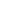 No handwritten applications. Please type your answersName:		Date:  	Phone Number:	E-mail Address:  	Date of Birth:  	Class Standing:	Freshman	Sophomore	Junior	Senior Major:		Cumulative GPA:  		Are you a dues-paid PRSSA member? YES / NO *Note: You must be a member to runHow long have you been an official member?  	Have you read through the PRSSA Kent bylaws? YES / NOHave you spoken with the person who currently holds the intended position? YES / NOWhat skills, experience and knowledge could you contribute to PRSSA?Why do you qualify for the position(s)?If you’ve been involved in PRSSA activities in the past, please briefly highlight your contribution:How much time can you devote each week to PRSSA activities during: 	/per weekI agree to and understand that by becoming a PRSSA Kent officer I am required to attend all executive board and general meetings. I also understand that being a PRSSA Kent officer does not mean that I am able to bypass the application process to be chosen to attend the PRSSA National Conference or any other PRSSA/PRSA events.X	(type name here for signature)